الأحاديث الأربعون الفلسطينيةشرح الحديث الأول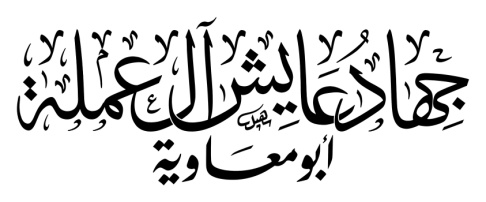                                                                                 نشر بتاريخ 17\9\2016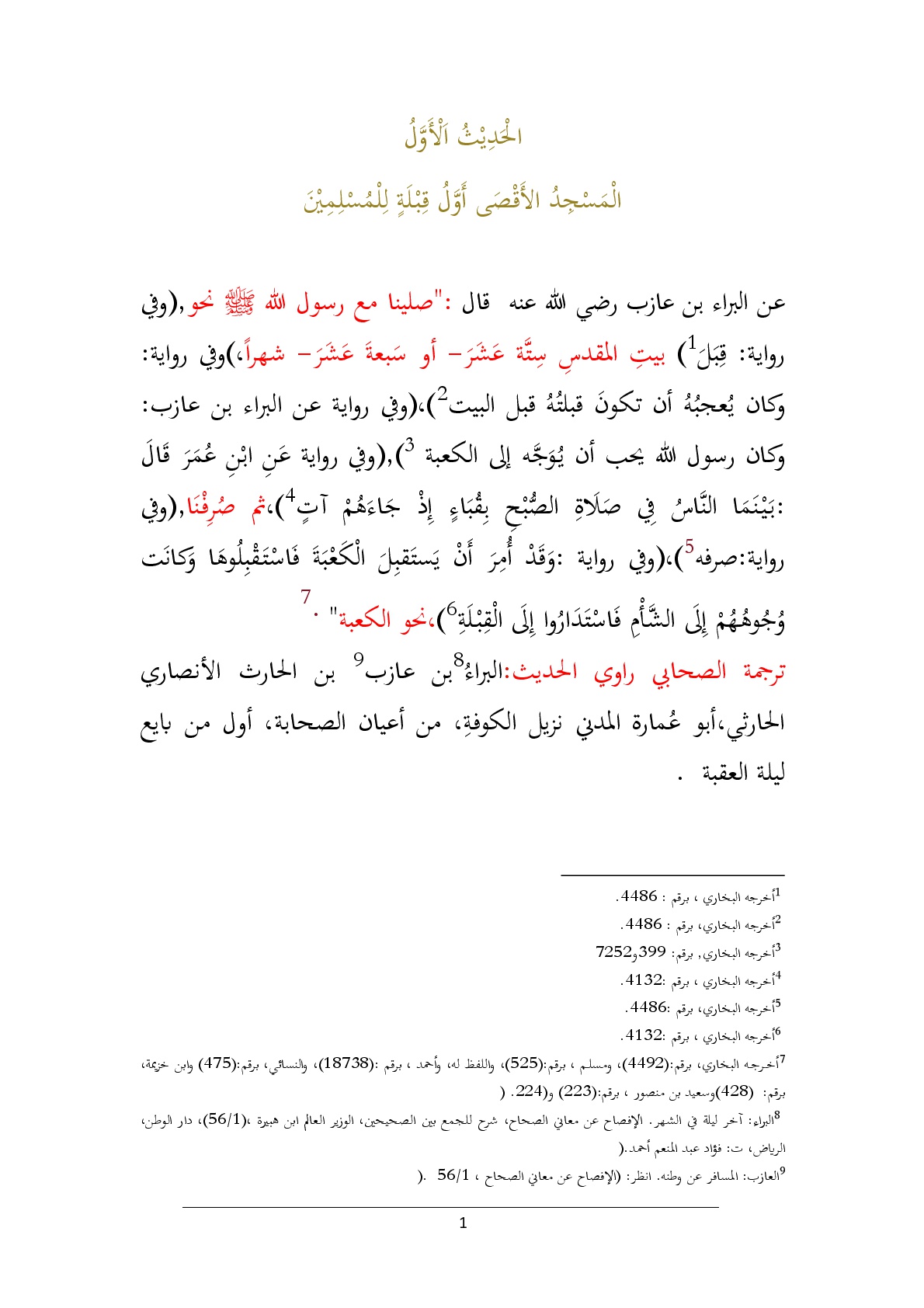 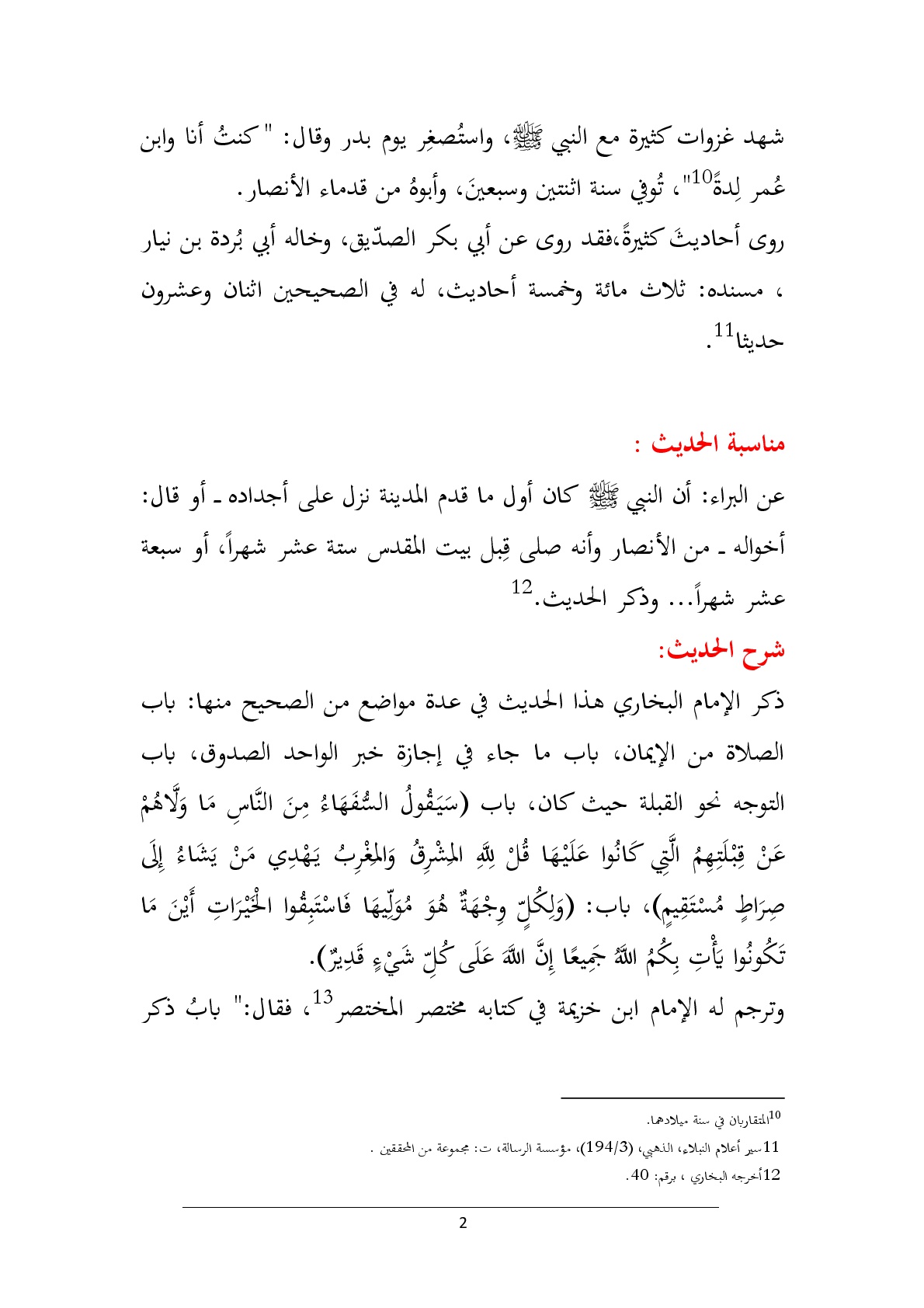 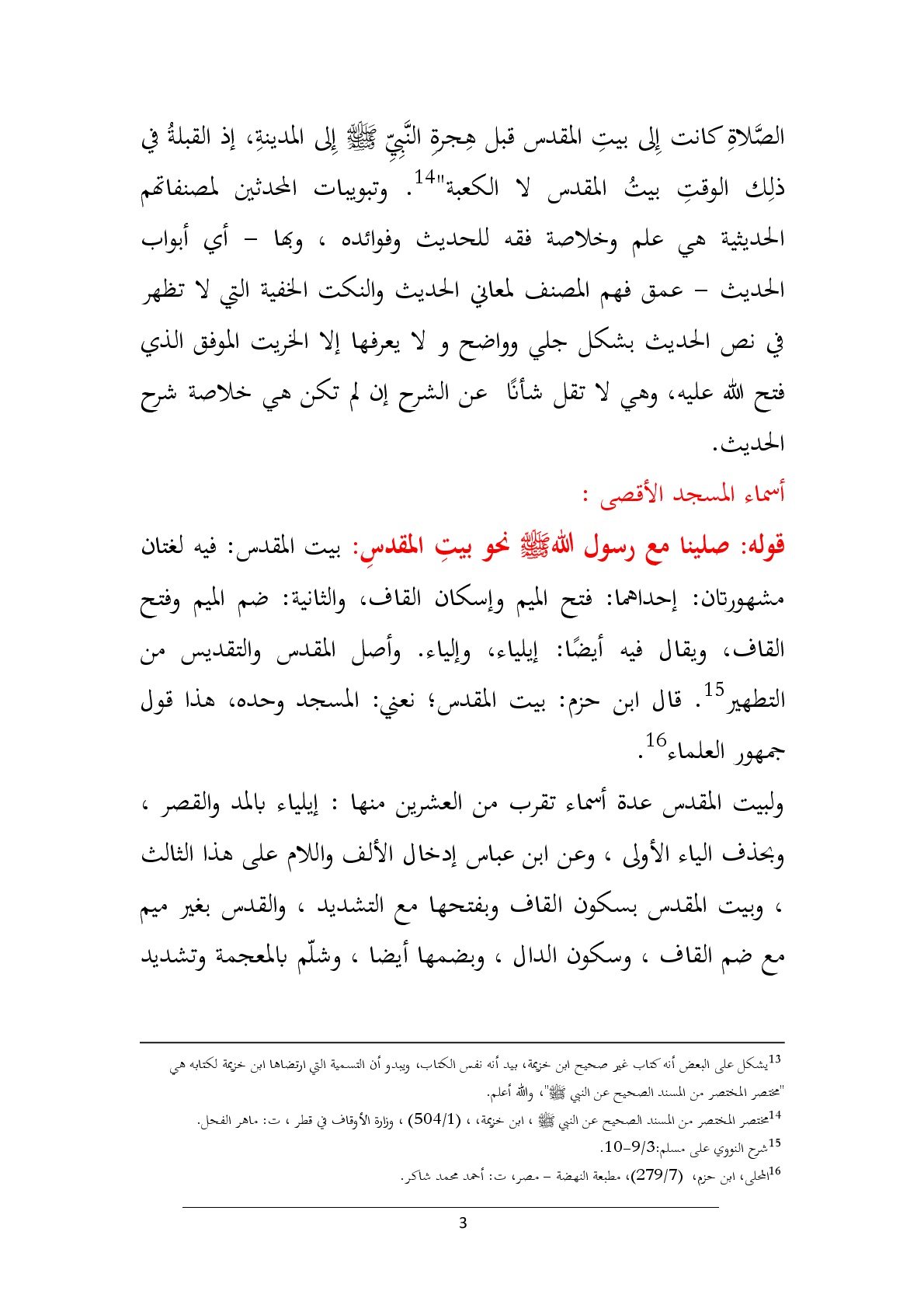 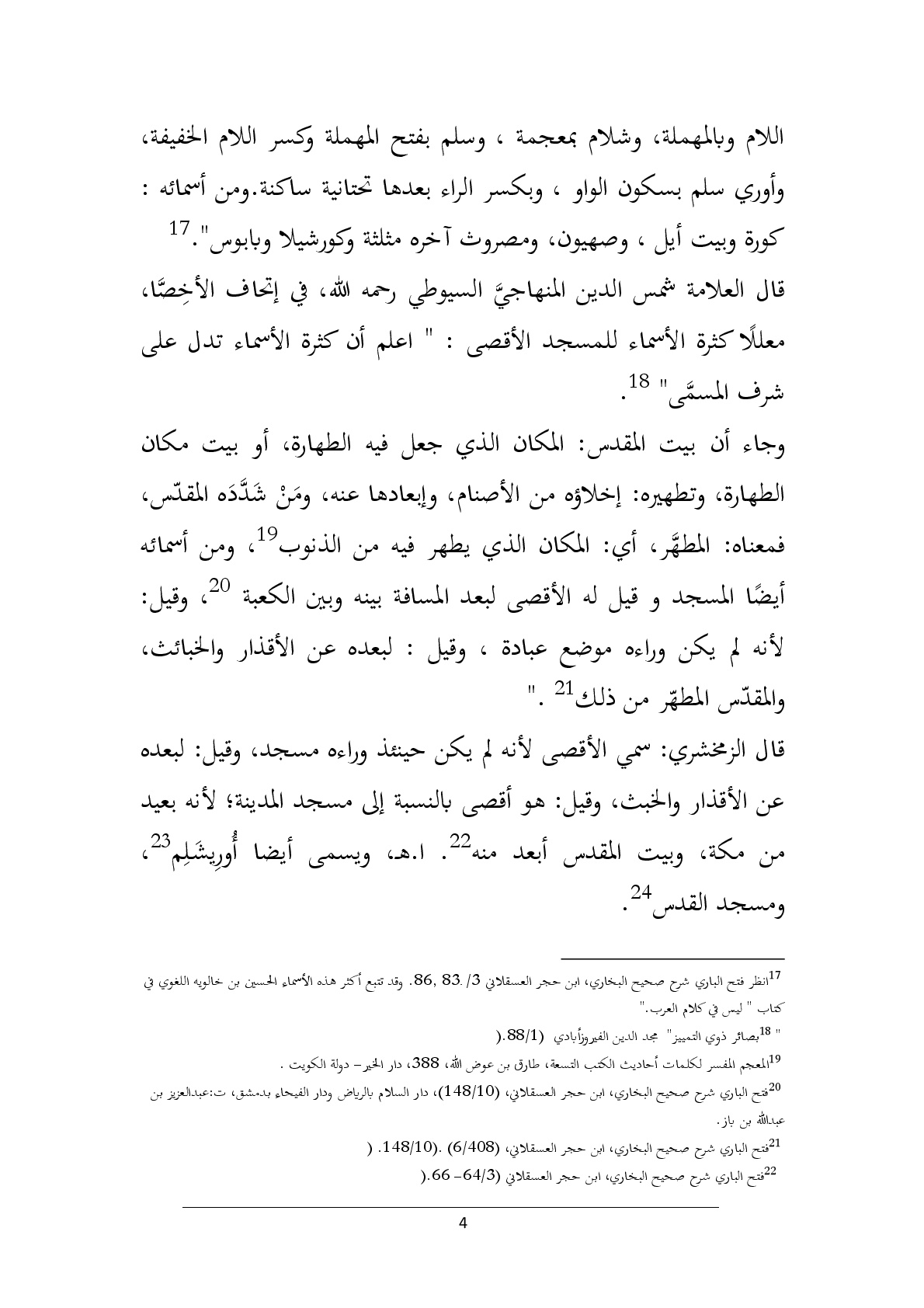 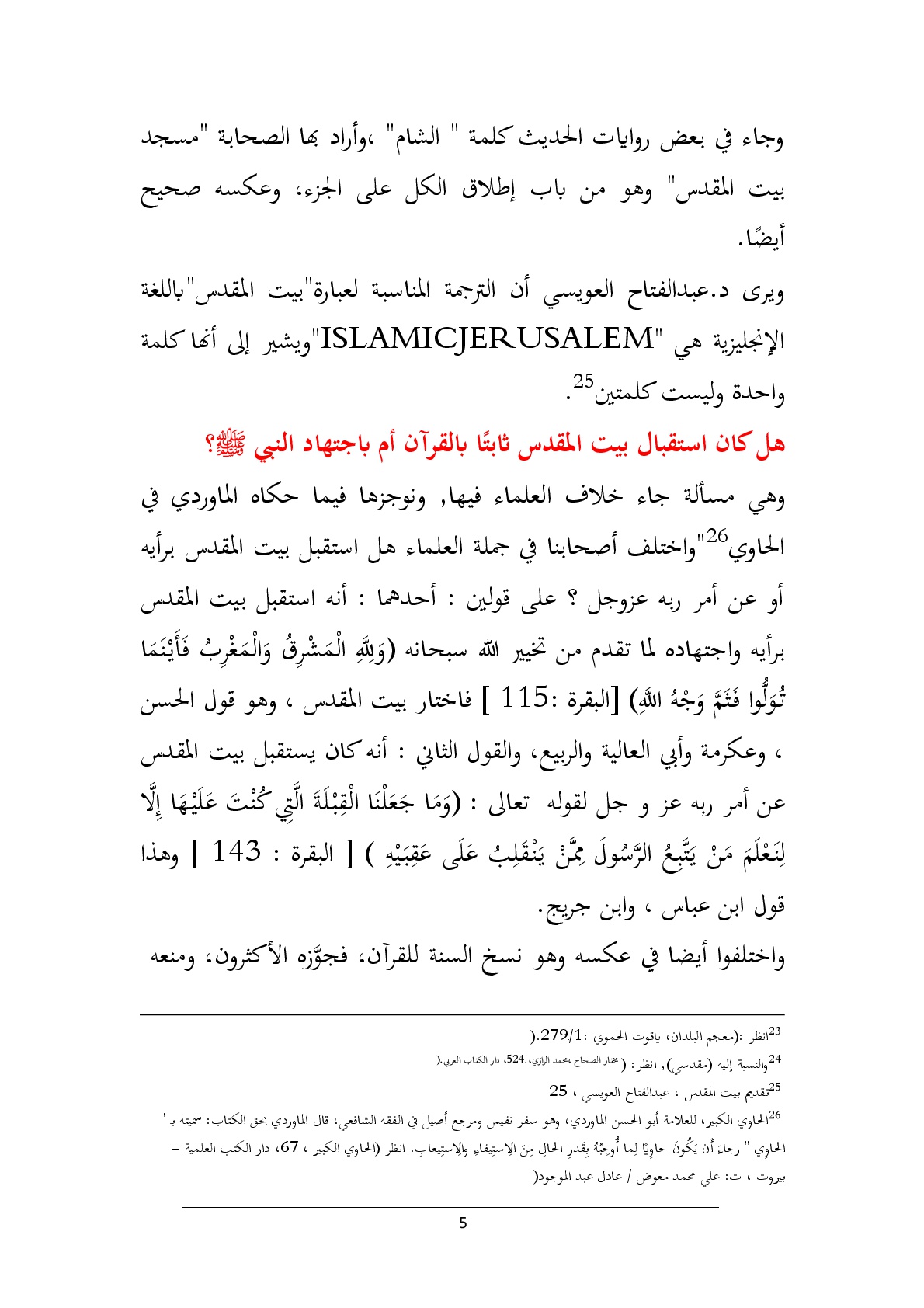 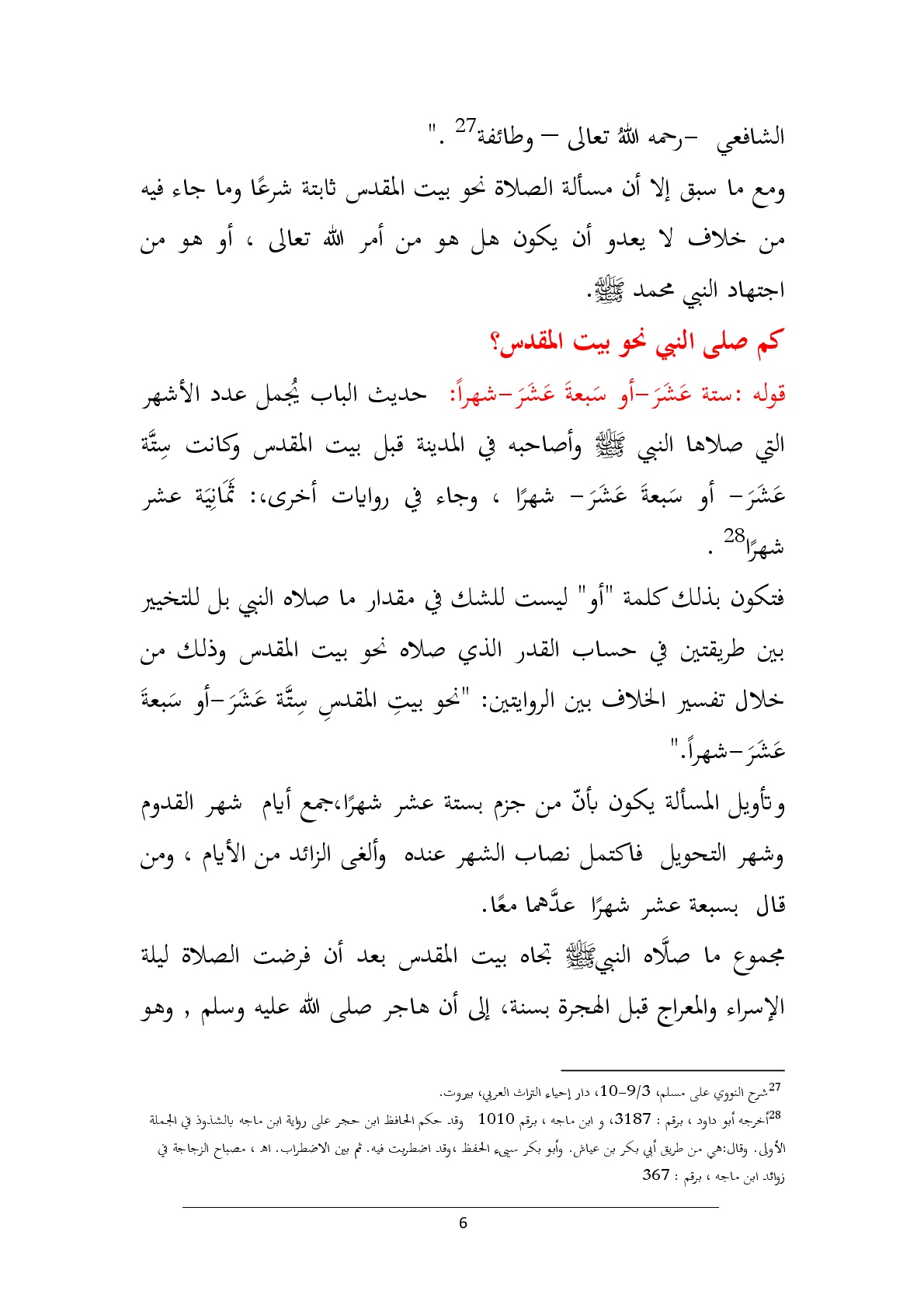 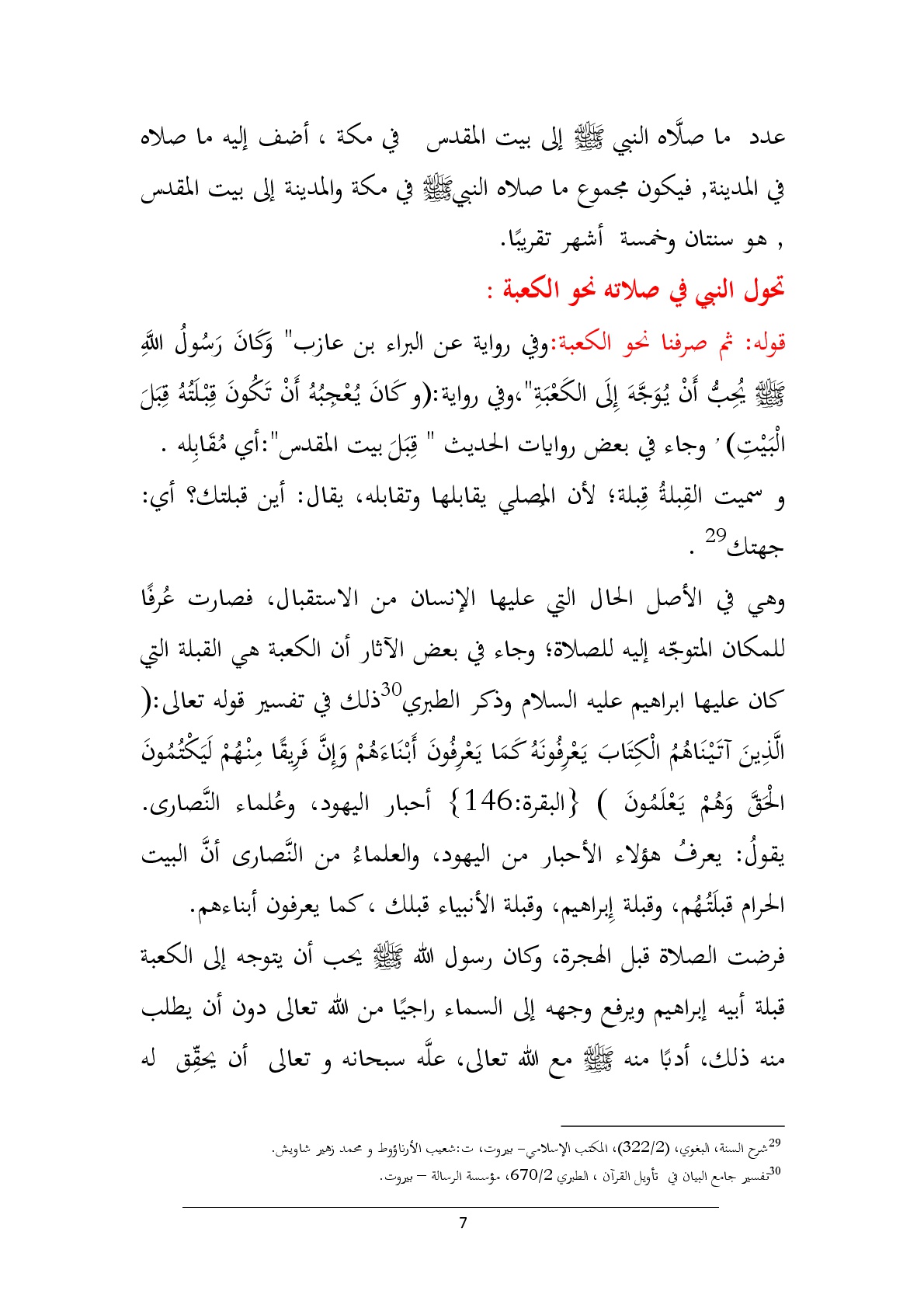 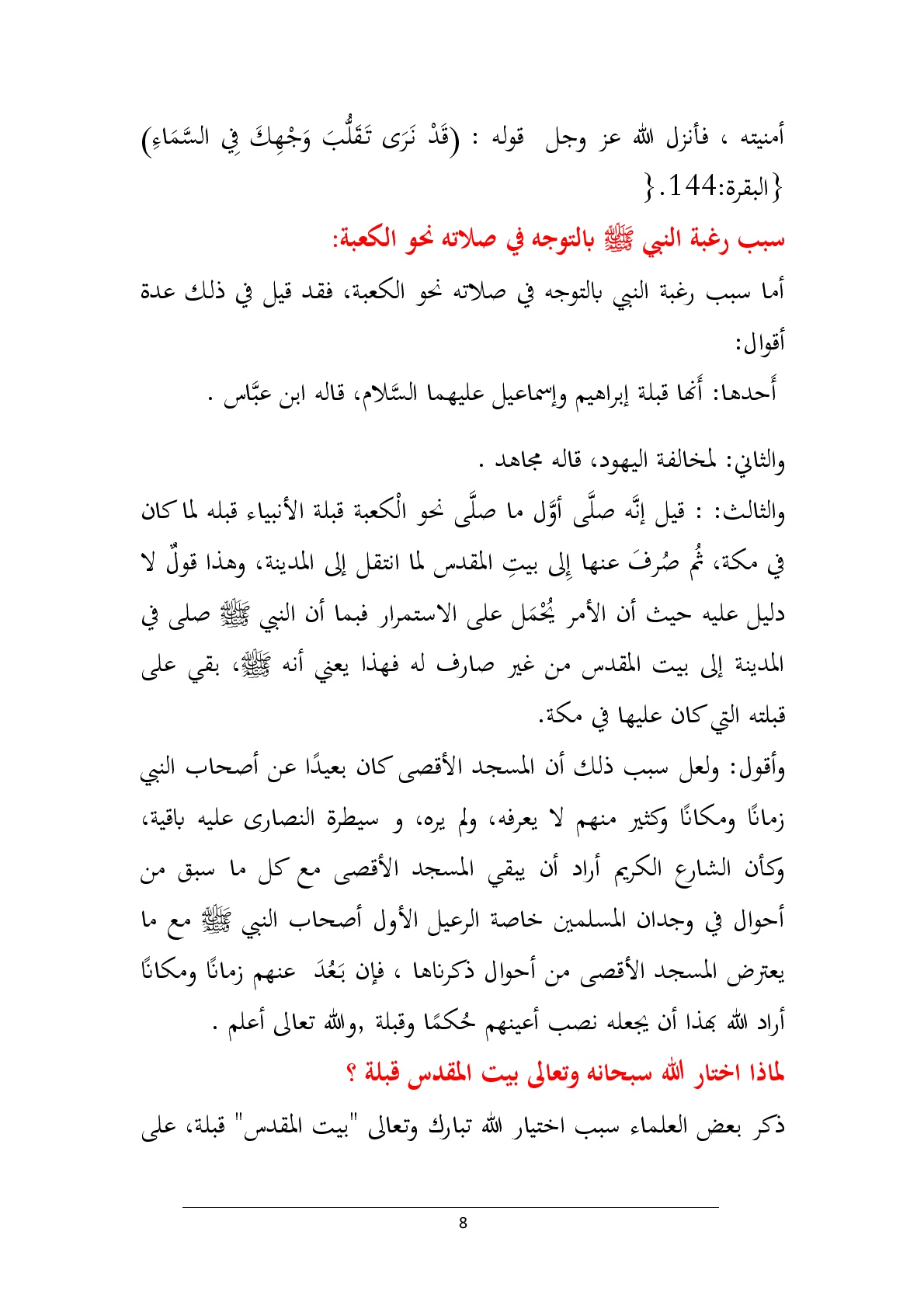 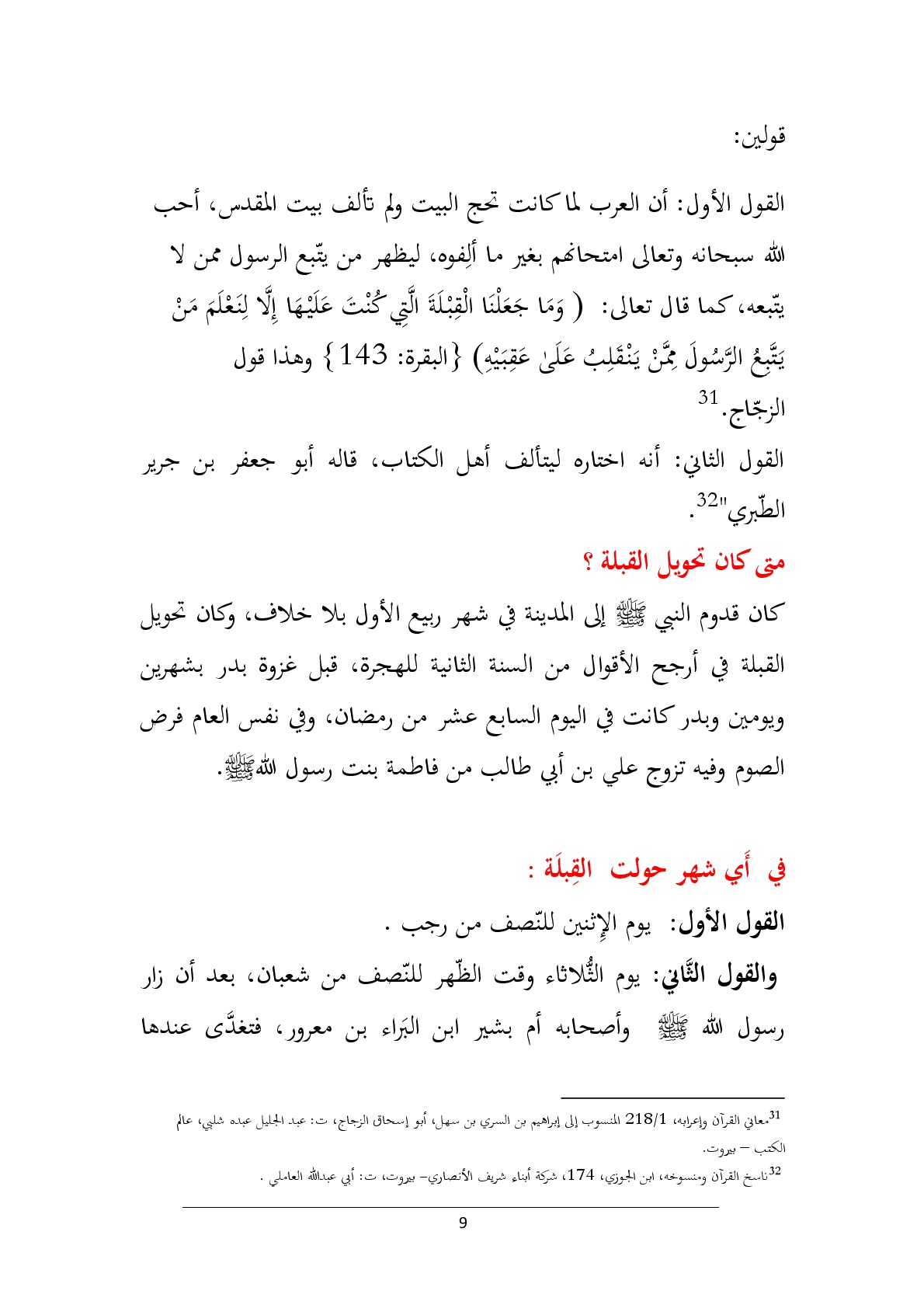 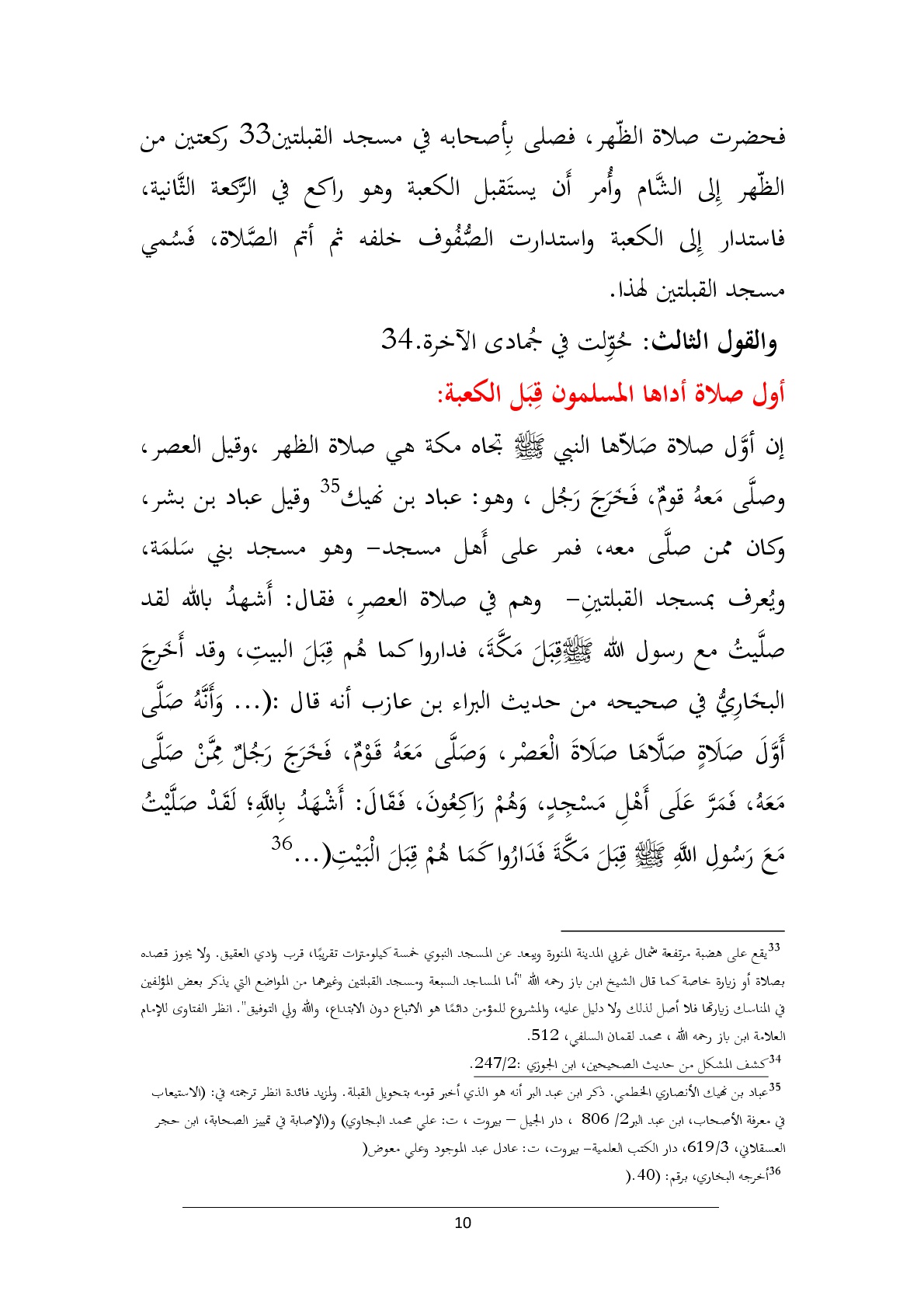 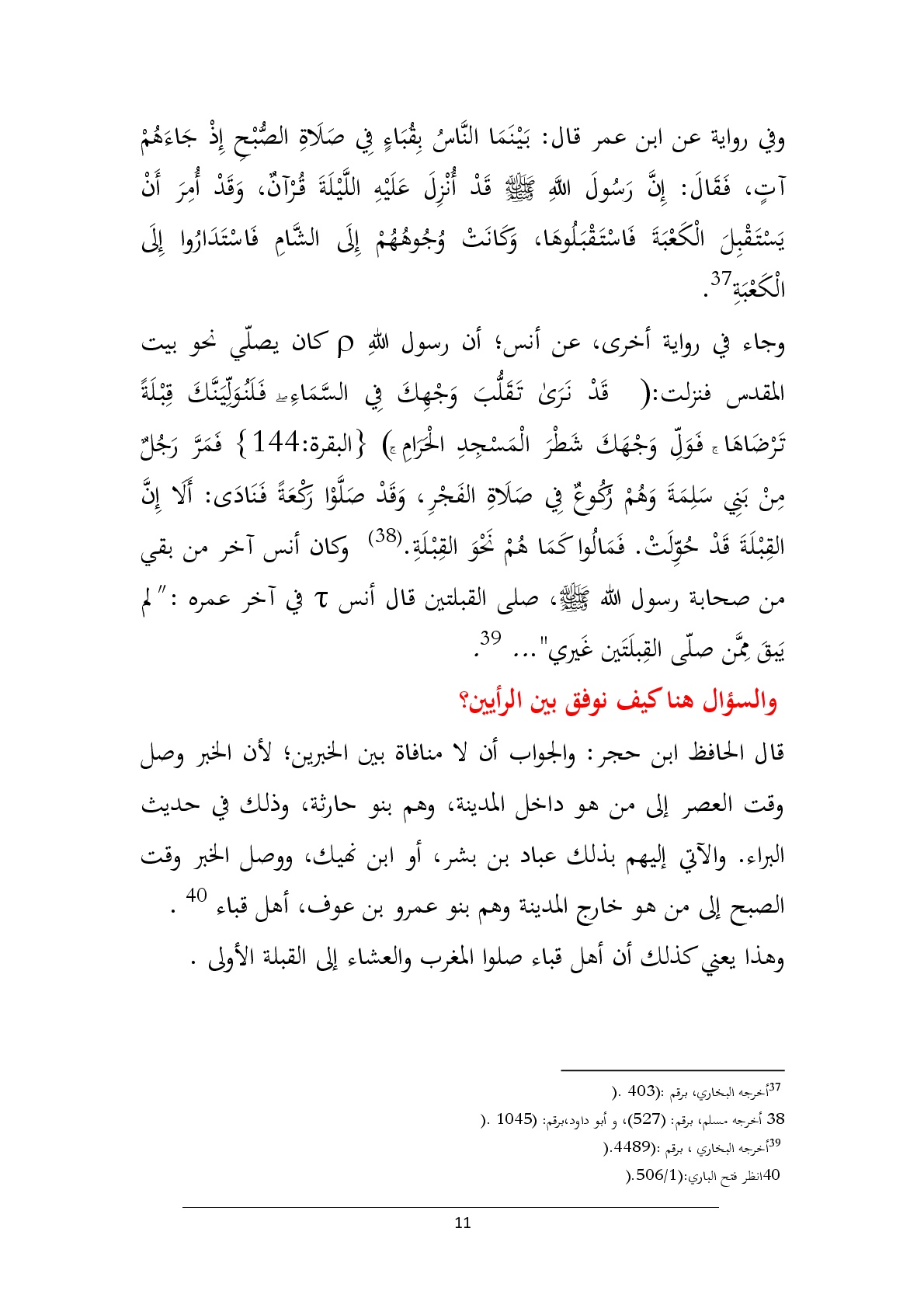 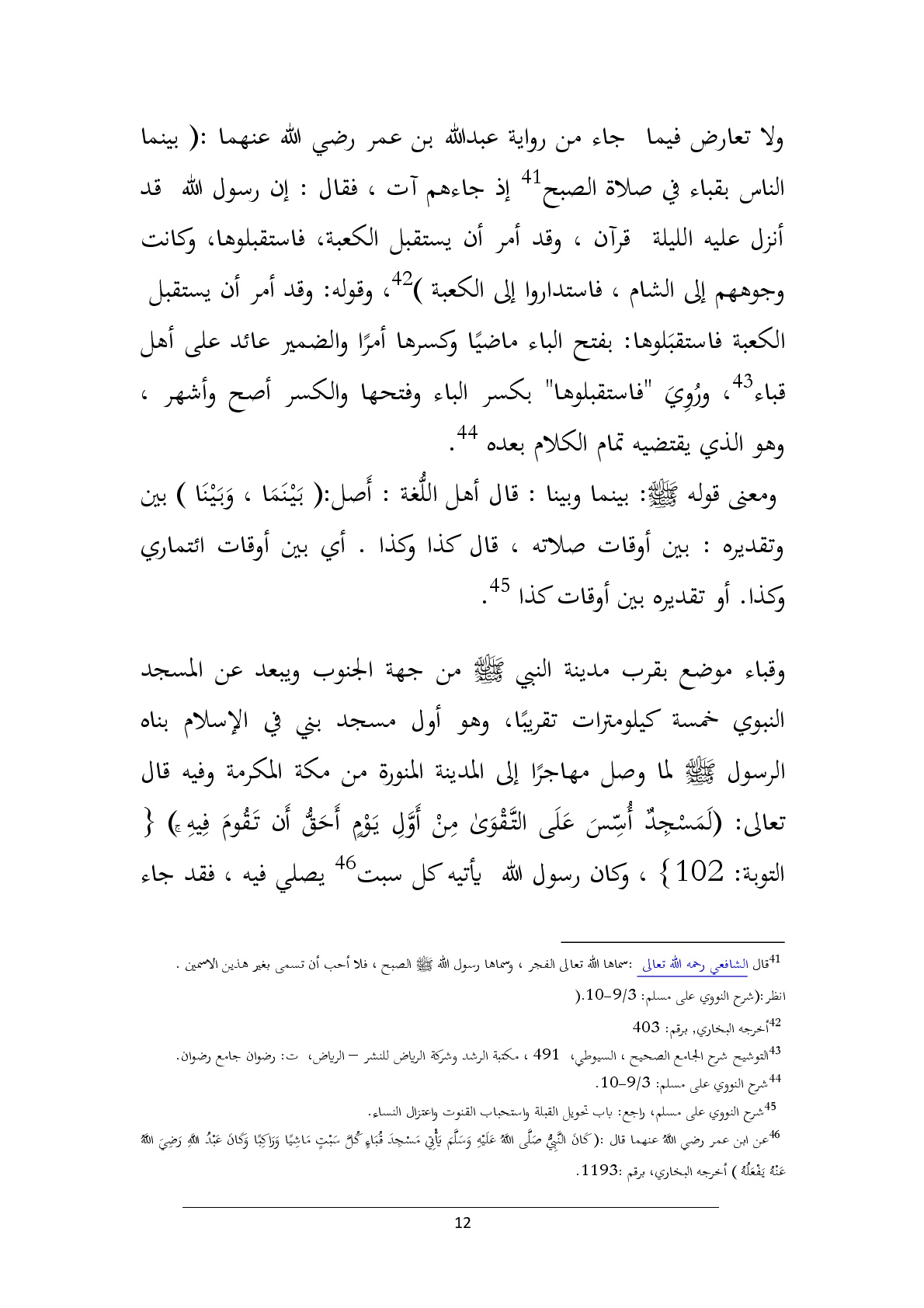 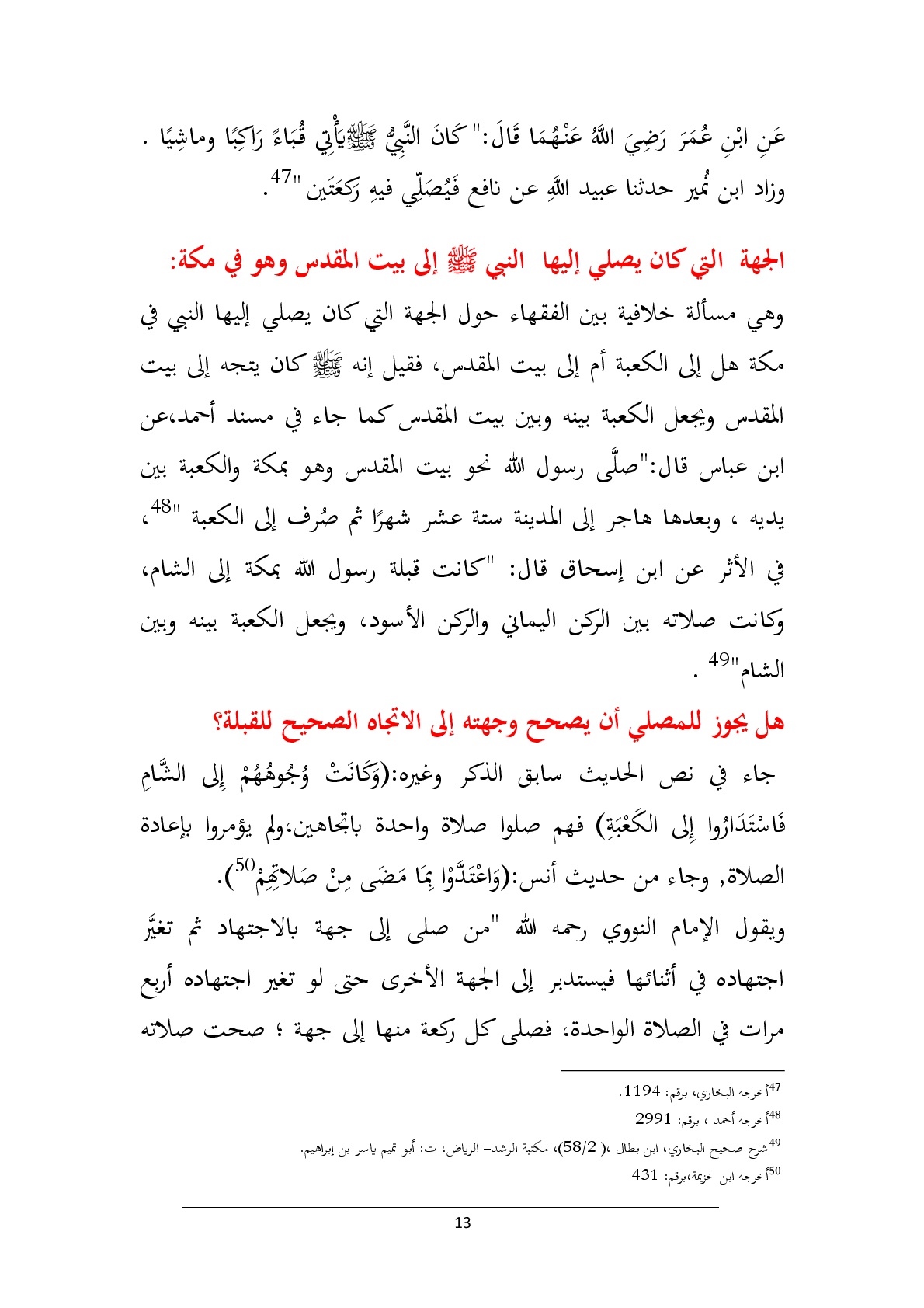 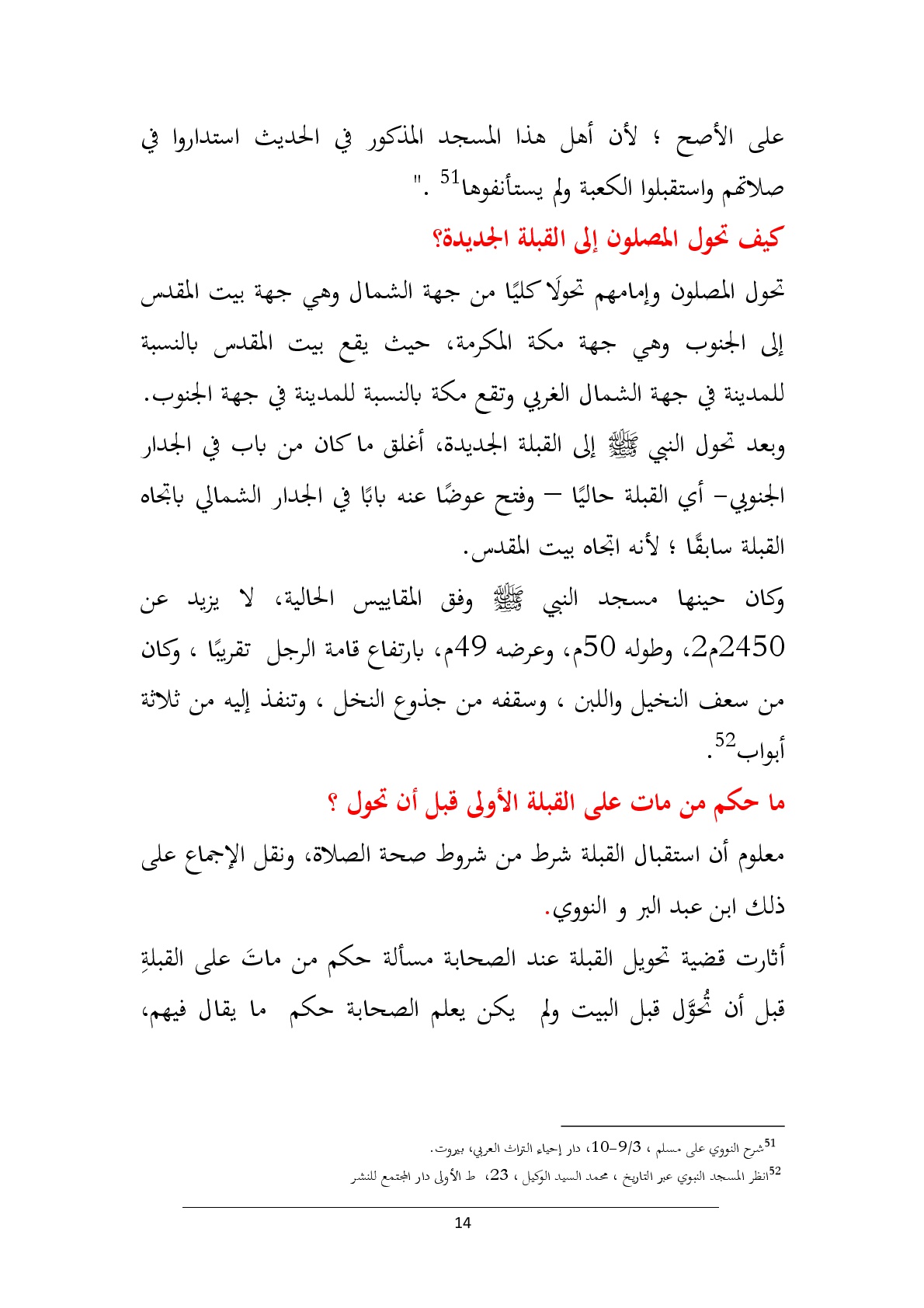 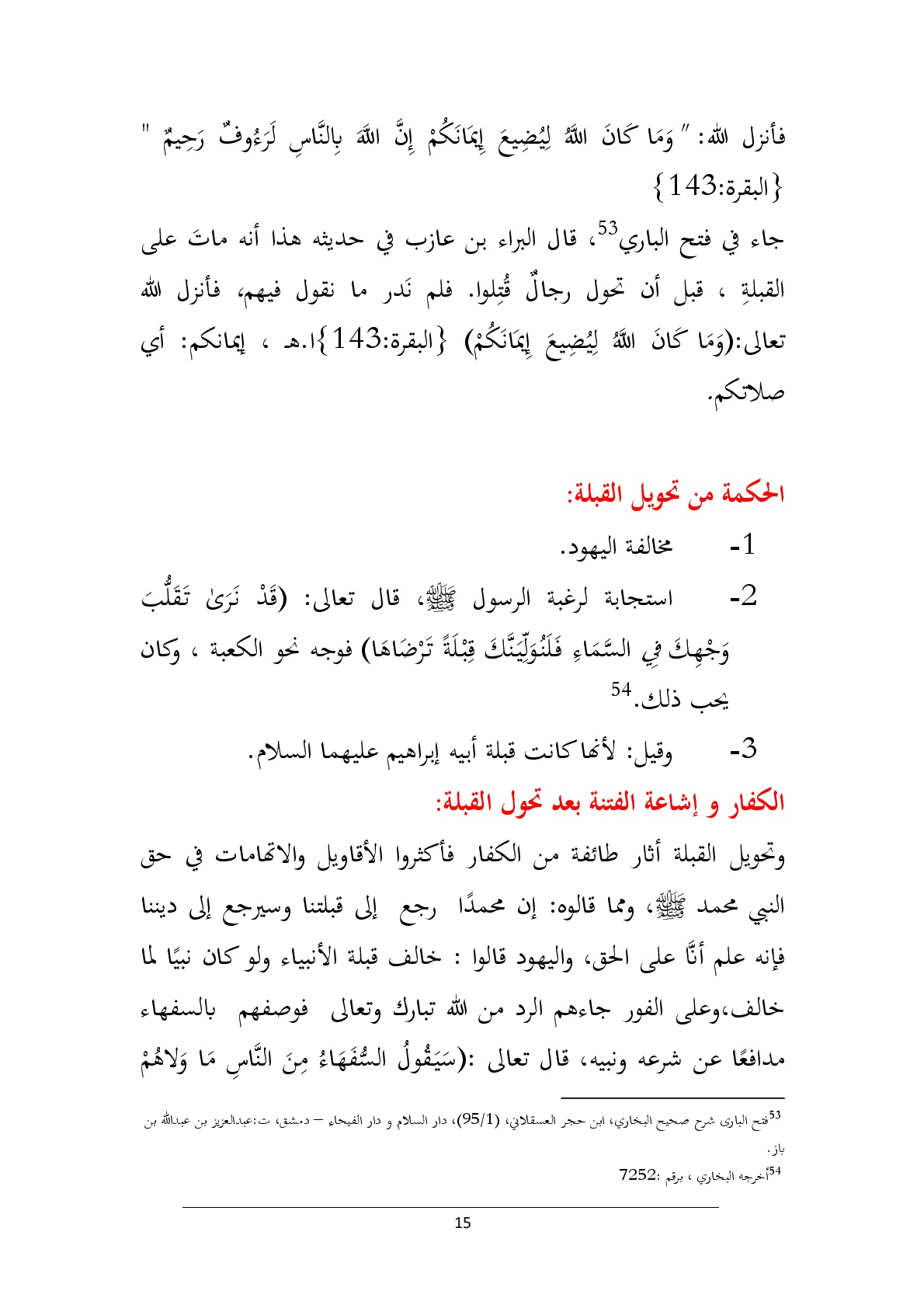 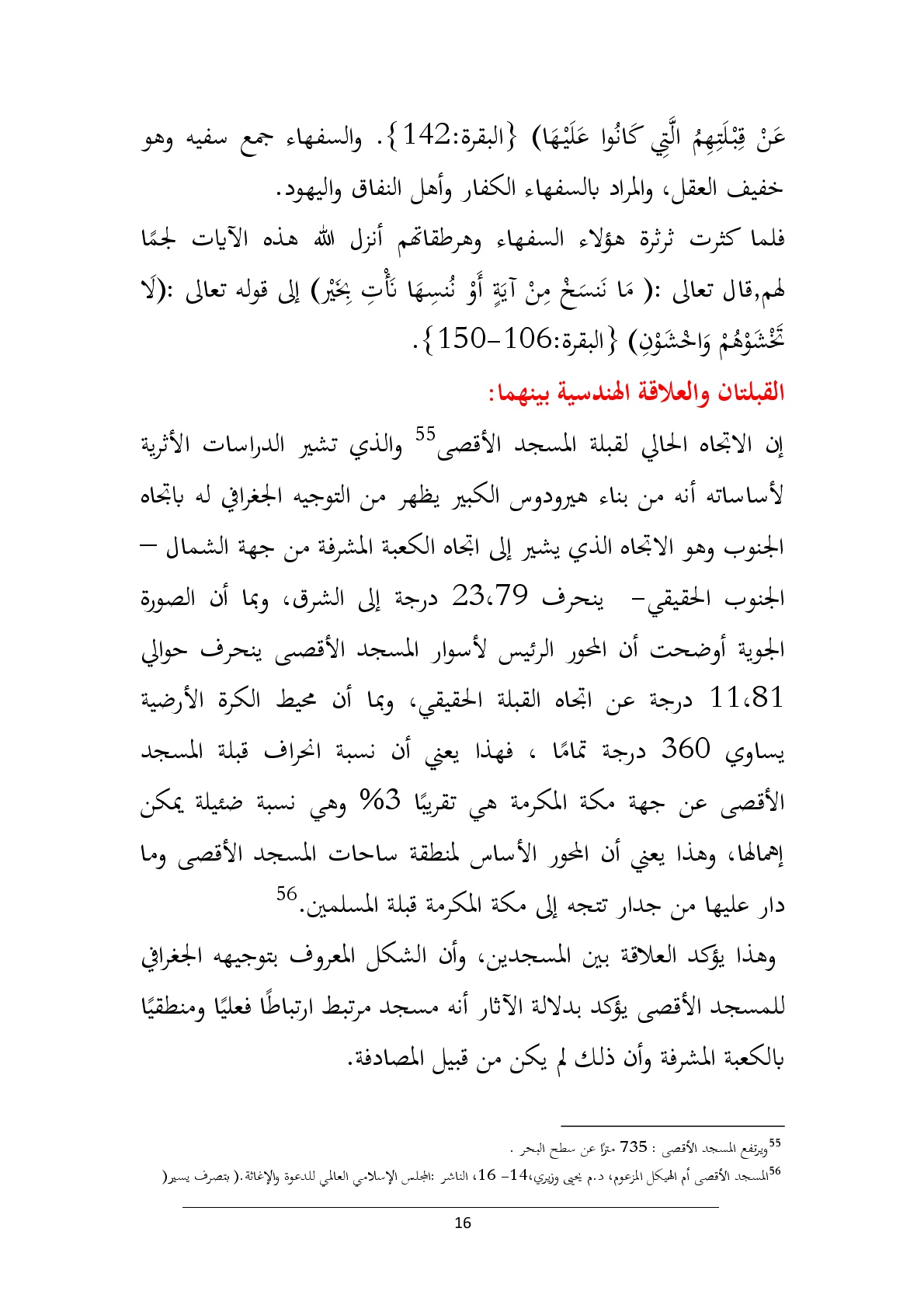 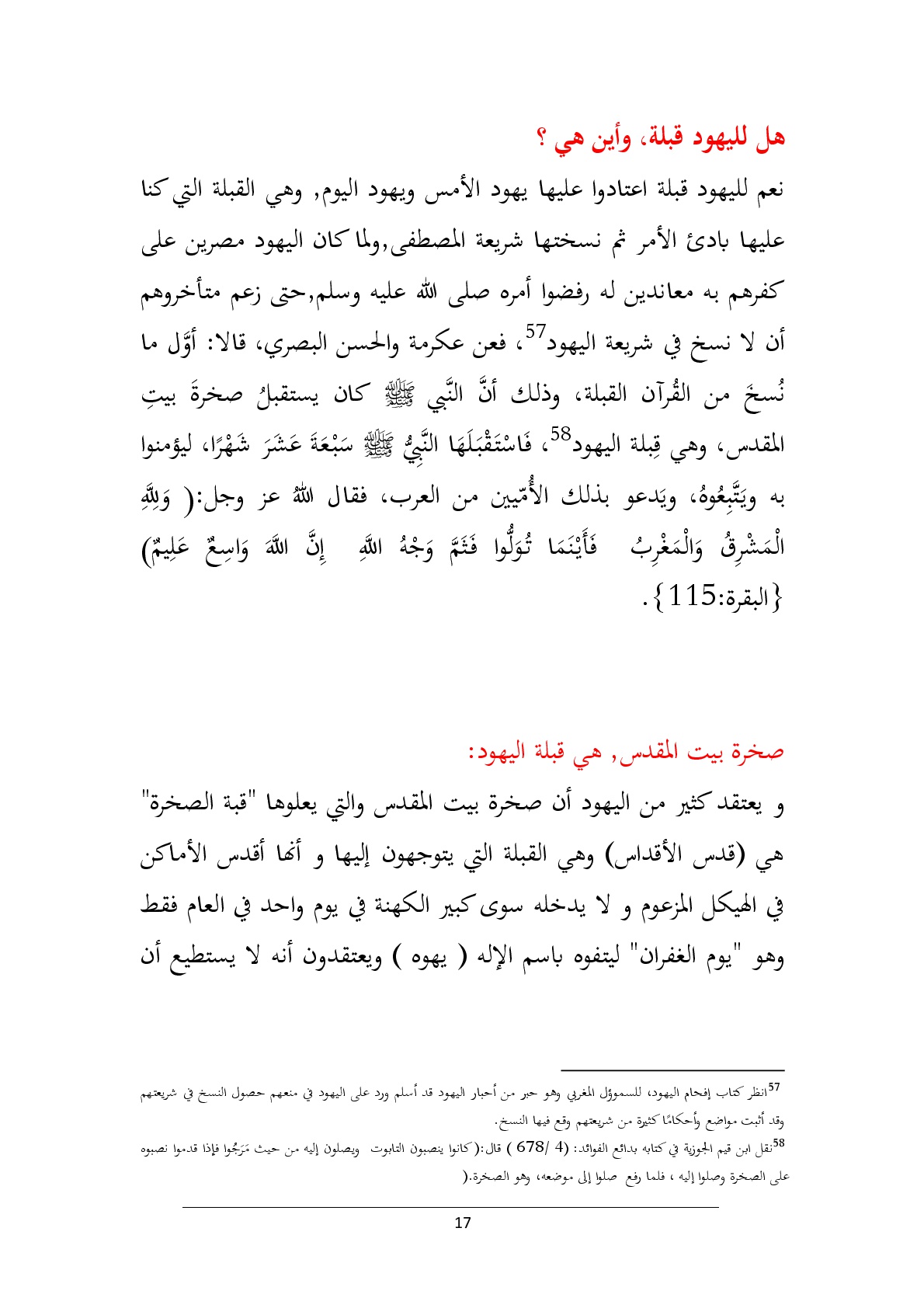 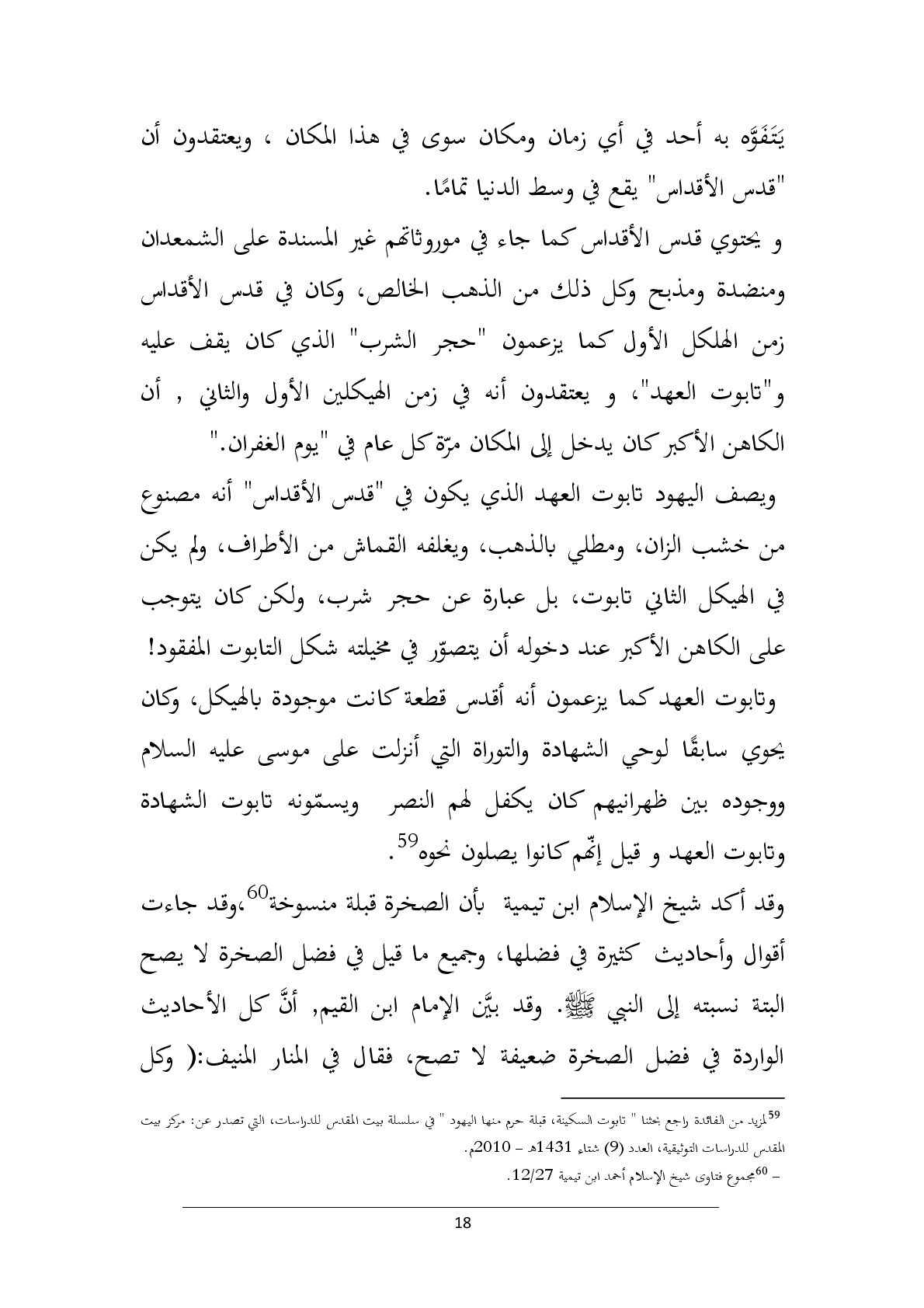 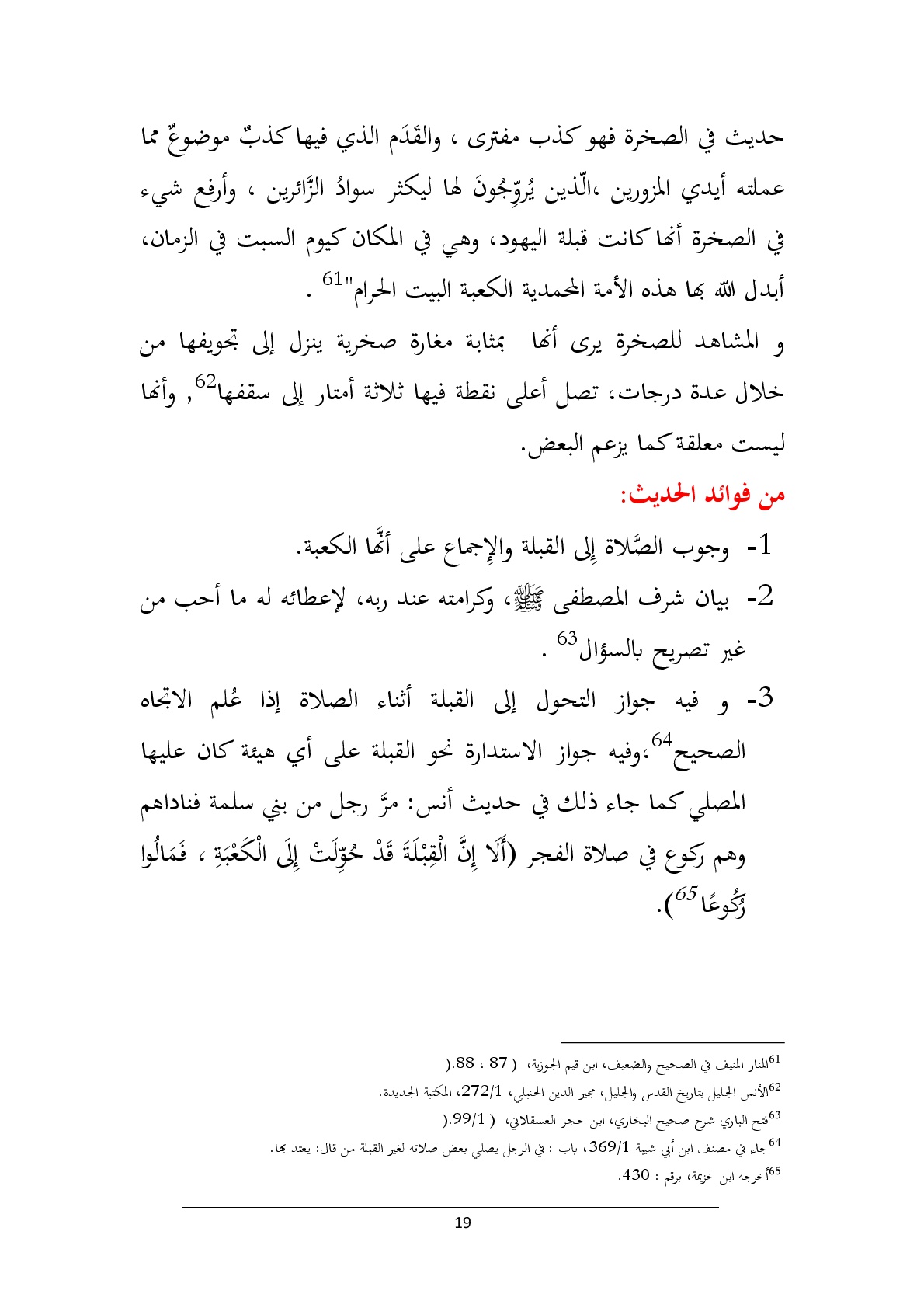 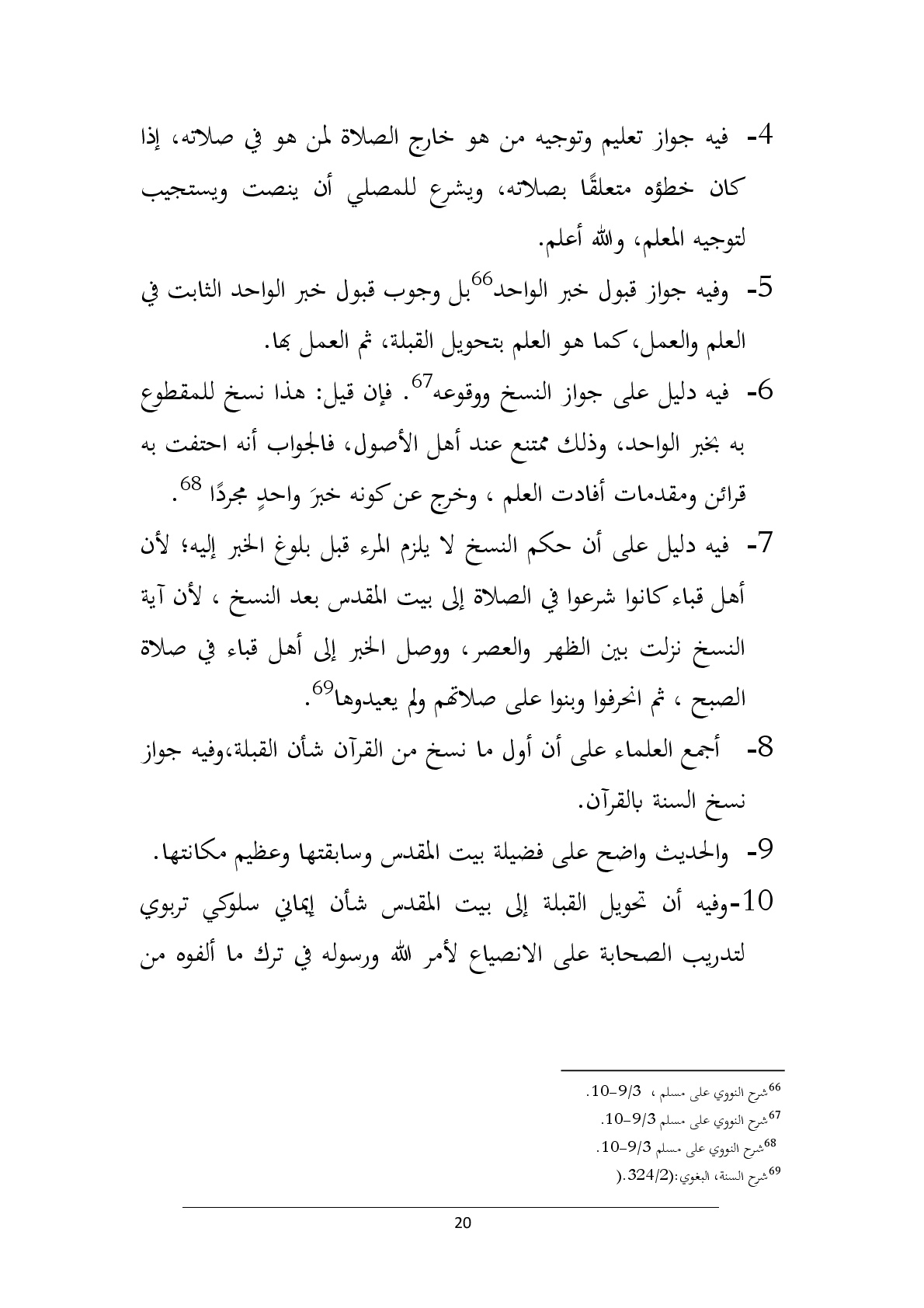 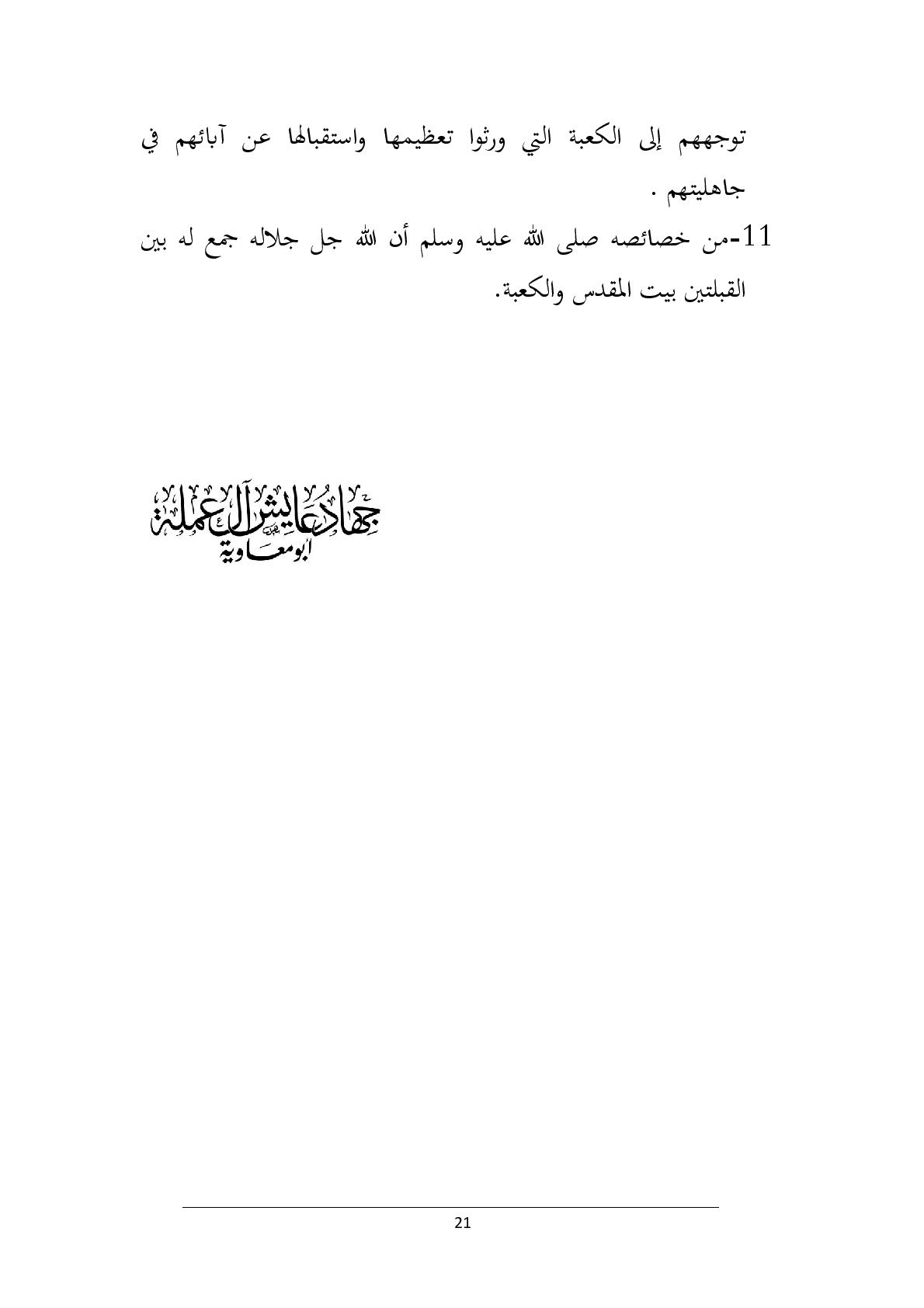 